12.LIMIT SWITCH CONTROL of IM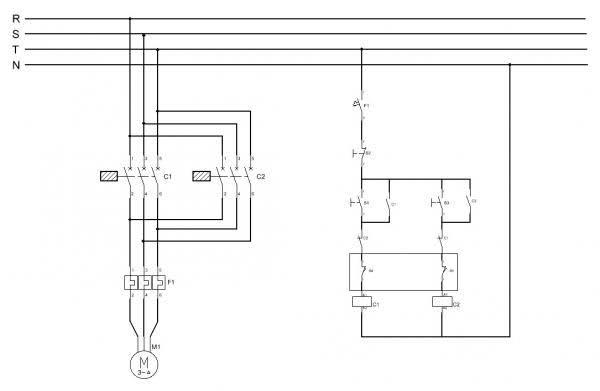 13.Star delta starter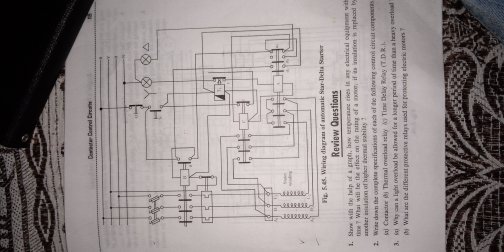 14 Distribution board. 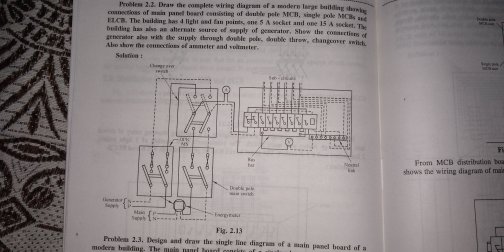 15.Earthing of pole mounted substation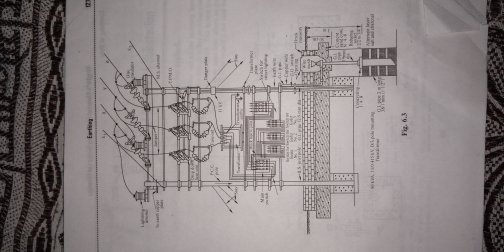 